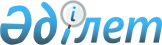 Панфилов ауданы бойынша қоғамдық жұмыстарды ұйымдастыру туралы
					
			Күшін жойған
			
			
		
					Алматы облысы Панфилов ауданды әкімдігінің 2015 жылғы 12 қаңтардағы N 09 қаулысы. Алматы облысының Әділет департаментімен 2015 жылы 30 қаңтарда N 3013 болып тіркелді. Күші жойылды - Алматы облысы Панфилов ауданы әкімдігінің 2016 жылғы 09 қыркүйектегі № 462 қаулысымен      Ескерту. Күші жойылды - Алматы облысы Панфилов ауданы әкімдігінің 09.09.2016 № 462 қаулысымен.

      РҚАО ескертпесі.

      Құжаттың мәтінінде түпнұсқасының пунктуациясы мен орфографиясы сақталған.

      "Халықты жұмыспен қамту туралы" 2001 жылғы 23 қаңтардағы Қазақстан Республикасы Заңының 7-бабының  5) тармақшасына, 20-бабының 5-тармағының  2) тармақшасына және "Халықты жұмыспен қамту туралы" Қазақстан Республикасының 2001 жылғы 23 қаңтардағы Заңын іске асыру жөніндегі шаралар туралы" 2001 жылғы 19 маусымдағы  № 836 Қазақстан Республикасы Үкіметінің қаулысына сәйкес, Панфилов ауданының әкімдігі ҚАУЛЫ ЕТЕДІ:

      1. Панфилов ауданында қоғамдық жұмыстар ұйымдастырылсын. 

      2.  Қосымшаға сәйкес, Панфилов ауданы бойынша қоғамдық жұмыстар жүргізілетін ұйымдардың тізбелері, қоғамдық жұмыстардың түрлері, көлемі мен нақты жағдайлары, қатысушылардың еңбегіне төленетін ақының мөлшері және оларды қаржыландырудың көздері бекітілсін, сондай-ақ қоғамдық жұмыстарға сұраныс пен ұсыныс айқындалсын.

      3. Панфилов ауданы әкімдігінің 2014 жылғы 22 қаңтардағы "Панфилов ауданы бойынша қоғамдық жұмыстарды ұйымдастыру туралы" № 16  қаулысының (нормативтік құқықтық актілердің мемлекеттік тіркеу Тізілімінде 2014 жылғы 14 ақпандағы № 2575 тіркелген, "Жаркент өңірі" аудандық газетінің 2014 жылғы 8 наурыздағы № 11 (8697) жарияланған) күші жойылды деп танылсын.

      4. Осы қаулының орындалуын бақылау аудан әкімінің орынбасарына (әлеуметтік саланың мәселелеріне жетекшілік ететін) жүктелсін.

      5. Осы қаулы әділет органдарында мемлекеттік тіркелген күннен бастап күшіне енеді және алғашқы ресми жарияланған күнінен кейін күнтізбелік он күн өткен соң қолданысқа енгізіледі.

 Панфилов ауданы бойынша қоғамдық жұмыстар жүргізілетін ұйымдардың тізбелері, қоғамдық жұмыстардың түрлері, көлемі мен нақты жағдайлары, қатысушылардың еңбегіне төленетін ақының мөлшері және оларды қаржыландырудың көздері, сондай-ақ қоғамдық жұмыстарға сұраныс пен ұсыныс
					© 2012. Қазақстан Республикасы Әділет министрлігінің «Қазақстан Республикасының Заңнама және құқықтық ақпарат институты» ШЖҚ РМК
				
      Аудан әкімі

Б.Абдулдаев
Панфилов ауданы әкімдігінің 2015 жылғы "12" қаңтардағы "Панфилов ауданы бойынша қоғамдық жұмыстарды ұйымдастыру туралы" № 09 қаулысына қосымша№

Ұйымдардың тізбелері

Қоғамдық жұмыстардың түрлері

Көлемі мен нақты жағдайлары

Көлемі мен нақты жағдайлары

Қатысушы лардың еңбегіне төленетін ақының мөлшері

Қаржыландыру көздері

Сұраныс (қатысу

шы)

Ұсыныс (қатысушы)

№

Ұйымдардың тізбелері

Қоғамдық жұмыстардың түрлері

Көлемі (бір қатысушыға)

Нақты жағдайлары

Қатысушы лардың еңбегіне төленетін ақының мөлшері

Қаржыландыру көздері

Сұраныс (қатысу

шы)

Ұсыныс (қатысушы)

1

 

"Жаркент қаласы әкімінің аппараты"

мемлекеттік мекемесі

Абаттандыруға, көгалдандыруға

көмек көрсету (құрғақ ағаштарды кесу, шөп шабу, гүл және жас көшеттерді отырғызу, суару, отау, ағаштарды, жол бойындағы бордюрларды әктеу, қар тазалау)

мұрағатқа өткізілетін құжаттарды өңдеу (тігу, түптеу, нөмірлеу) 

3500 шаршы метрге дейін 

500 құжаттарға дейін

Қоғамдық жұмыстар уақытша жұмыс орындарын ашу жолымен ұйымдастырылады және тек жұмыссыздар үшін арналады. Жұмыссыздарды қоғамдық жұмыстарға жіберуді аудандық жұмыспен қамту және әлеуметтік бағдарламалар бөлімі жұмыссыздардың келісімімен тіркелу күніне сәйкес кезектілік тәртібімен жүзеге асырады. Мақсатты топқа кіретін жұмыссыздардың қоғамдық жұмыстарға басым тәртіппен қатысуға құқығы бар. Жұмыс беруші мен қоғамдық жұмыстарға қатысатын жұмыссыз арасында еңбек туралы заңнамаға сәйкес еңбек шарты жасалады.

Қазақстан Республикасының заңнамасында белгіленген ең төменгі жалақының 1,5 мөлшерінде

Жергілік

ті бюджет

87

 

87

2

"Айдарлы

ауылдық

округі әкімінің

аппараты" мемлекеттік мекемесі

 

Абаттандыруға, көгалдандыруға

көмек көрсету (құрғақ ағаштарды кесу, шөп шабу, гүл және жас көшеттерді отырғызу, суару, отау, ағаштарды, жол бойындағы бордюрларды әктеу, қар тазалау)

шаруашылық кітаптарды толтыруға көмек көрсету (халық санағын және мал есебін жүргізуде)

3500 шаршы метрге дейін

500 құжаттарға дейін

 

Қоғамдық жұмыстар уақытша жұмыс орындарын ашу жолымен ұйымдастырылады және тек жұмыссыздар үшін арналады. Жұмыссыздарды қоғамдық жұмыстарға жіберуді аудандық жұмыспен қамту және әлеуметтік бағдарламалар бөлімі жұмыссыздардың келісімімен тіркелу күніне сәйкес кезектілік тәртібімен жүзеге асырады. Мақсатты топқа кіретін жұмыссыздардың қоғамдық жұмыстарға басым тәртіппен қатысуға құқығы бар. Жұмыс беруші мен қоғамдық жұмыстарға қатысатын жұмыссыз арасында еңбек туралы заңнамаға сәйкес еңбек шарты жасалады.

 

Қазақстан Республикасының заңнамасында белгіленген ең төменгі жалақының 1,5 мөлшерінде

Жергілік

ті бюджет

34

 

34

3

"Бірлік

ауылдық округі әкімінің аппараты" 

мемлекеттік мекемесі

Абаттандыруға, көгалдандыруға

көмек көрсету (құрғақ ағаштарды кесу, шөп шабу, гүл және жас көшеттерді отырғызу, суару, отау, ағаштарды, жол бойындағы бордюрларды әктеу, қар тазалау)

шаруашылық кітаптарды толтыруға көмек көрсету (халық санағын және мал есебін жүргізуде)

3500 шаршы метрге дейін

500 құжаттарға дейін

 

Қоғамдық жұмыстар уақытша жұмыс орындарын ашу жолымен ұйымдастырылады және тек жұмыссыздар үшін арналады. Жұмыссыздарды қоғамдық жұмыстарға жіберуді аудандық жұмыспен қамту және әлеуметтік бағдарламалар бөлімі жұмыссыздардың келісімімен тіркелу күніне сәйкес кезектілік тәртібімен жүзеге асырады. Мақсатты топқа кіретін жұмыссыздардың қоғамдық жұмыстарға басым тәртіппен қатысуға құқығы бар. Жұмыс беруші мен қоғамдық жұмыстарға қатысатын жұмыссыз арасында еңбек туралы заңнамаға сәйкес еңбек шарты жасалады.

 

Қазақстан Республикасының заңнамасында белгіленген ең төменгі жалақының 1,5 мөлшерінде

Жергілік

ті бюджет

38

 

38

4

"Көктал

ауылдық округі әкімінің аппараты" мемлекеттік мекемесі

 

Абаттандыруға, көгалдандыруға

көмек көрсету (құрғақ ағаштарды кесу, шөп шабу, гүл және жас көшеттерді отырғызу, суару, отау, ағаштарды, жол бойындағы бордюрларды әктеу, қар тазалау)

шаруашылық кітаптарды толтыруға көмек көрсету (халық санағын және мал есебін жүргізуде) 

3500 шаршы метрге дейін

500 құжаттарға дейін.

 

Қоғамдық жұмыстар уақытша жұмыс орындарын ашу жолымен ұйымдастырылады және тек жұмыссыздар үшін арналады. Жұмыссыздарды қоғамдық жұмыстарға жіберуді аудандық жұмыспен қамту және әлеуметтік бағдарламалар бөлімі жұмыссыздардың келісімімен тіркелу күніне сәйкес кезектілік тәртібімен жүзеге асырады. Мақсатты топқа кіретін жұмыссыздардың қоғамдық жұмыстарға басым тәртіппен қатысуға құқығы бар. Жұмыс беруші мен қоғамдық жұмыстарға қатысатын жұмыссыз арасында еңбек туралы заңнамаға сәйкес еңбек шарты жасалады.

 

Қазақстан Республикасының заңнамасында белгіленген ең төменгі жалақының 1,5 мөлшерінде

Жергілікті бюджет

44

 

44

5

"Қоңырөлең

ауылдық округі әкімінің аппараты" мемлекеттік мекемесі

 

Абаттандыруға, көгалдандыруға

көмек көрсету (құрғақ ағаштарды кесу, шөп шабу, гүл және жас көшеттерді отырғызу, суару, отау, ағаштарды, жол бойындағы бордюрларды әктеу, қар тазалау)

шаруашылық кітаптарды толтыруға көмек көрсету (халық санағын және мал есебін жүргізуде)

3500 шаршы метрге дейін

500 құжаттарға дейін

Қоғамдық жұмыстар уақытша жұмыс орындарын ашу жолымен ұйымдастырылады және тек жұмыссыздар үшін арналады. Жұмыссыздарды қоғамдық жұмыстарға жіберуді аудандық жұмыспен қамту және әлеуметтік бағдарламалар бөлімі жұмыссыздардың келісімімен тіркелу күніне сәйкес кезектілік тәртібімен жүзеге асырады. Мақсатты топқа кіретін жұмыссыздардың қоғамдық жұмыстарға басым тәртіппен қатысуға құқығы бар. Жұмыс беруші мен қоғамдық жұмыстарға қатысатын жұмыссыз арасында еңбек туралы заңнамаға сәйкес еңбек шарты жасалады.

 

Қазақстан Республикасының заңнамасында белгіленген ең төменгі жалақының 1,5 мөлшерінде

Жергілікті бюджет

42

 

42

6

 

"Сарыбел

ауылдық округі әкімінің аппараты" мемлекеттік мекемесі

Абаттандыруға, көгалдандыруға

көмек көрсету (құрғақ ағаштарды кесу, шөп шабу, гүл және жас көшеттерді отырғызу, суару, отау, ағаштарды, жол бойындағы бордюрларды әктеу, қар тазалау)

шаруашылық кітаптарды толтыруға көмек көрсету (халық санағын және мал есебін жүргізуде)

3500 шаршы метрге дейін 

500 құжаттарға дейін.

Қоғамдық жұмыстар уақытша жұмыс орындарын ашу жолымен ұйымдастырылады және тек жұмыссыздар үшін арналады. Жұмыссыздарды қоғамдық жұмыстарға жіберуді аудандық жұмыспен қамту және әлеуметтік бағдарламалар бөлімі жұмыссыздардың келісімімен тіркелу күніне сәйкес кезектілік тәртібімен жүзеге асырады. Мақсатты топқа кіретін жұмыссыздардың қоғамдық жұмыстарға басым тәртіппен қатысуға құқығы бар. Жұмыс беруші мен қоғамдық жұмыстарға қатысатын жұмыссыз арасында еңбек туралы заңнамаға сәйкес еңбек шарты жасалады.

 

Қазақстан Республикасының заңнамасында белгіленген ең төменгі жалақының 1,5 мөлшерінде

Жергілікті бюджет

 

36

 

36

7

"Пенжім

ауылдық округі әкімінің аппараты" мемлекеттік мекемесі

Абаттандыруға, көгалдандыруға

көмек көрсету (құрғақ ағаштарды кесу, шөп шабу, гүл және жас көшеттерді отырғызу, суару, отау, ағаштарды, жол бойындағы бордюрларды әктеу, қар тазалау)

шаруашылық кітаптарды толтыруға көмек көрсету (халық санағын және мал есебін жүргізуде)

3500 шаршы метрге дейін 

500 құжаттарға дейін

 

Қоғамдық жұмыстар уақытша жұмыс орындарын ашу жолымен ұйымдастырылады және тек жұмыссыздар үшін арналады. Жұмыссыздарды қоғамдық жұмыстарға жіберуді аудандық жұмыспен қамту және әлеуметтік бағдарламалар бөлімі жұмыссыздардың келісімімен тіркелу күніне сәйкес кезектілік тәртібімен жүзеге асырады. Мақсатты топқа кіретін жұмыссыздардың қоғамдық жұмыстарға басым тәртіппен қатысуға құқығы бар. Жұмыс беруші мен қоғамдық жұмыстарға қатысатын жұмыссыз арасында еңбек туралы заңнамаға сәйкес еңбек шарты жасалады.

 

Қазақстан Республикасының заңнамасында белгіленген ең төменгі жалақының 1,5 мөлшерінде

Жергілікті бюджет

36

 

36

8

"Улкенағаш

ауылдық округі әкімінің аппараты" мемлекеттік мекемесі

Абаттандыруға, көгалдандыруға

көмек көрсету (құрғақ ағаштарды кесу, шөп шабу, гүл және жас көшеттерді отырғызу, суару, отау, ағаштарды, жол бойындағы бордюрларды әктеу, қар тазалау)

шаруашылық кітаптарды толтыруға көмек көрсету (халық санағын және мал есебін жүргізуде)

3500 шаршы метрге дейін 

500 құжаттарға дейін

 

Қоғамдық жұмыстар уақытша жұмыс орындарын ашу жолымен ұйымдастырылады және тек жұмыссыздар үшін арналады. Жұмыссыздарды қоғамдық жұмыстарға жіберуді аудандық жұмыспен қамту және әлеуметтік бағдарламалар бөлімі жұмыссыздардың келісімімен тіркелу күніне сәйкес кезектілік тәртібімен жүзеге асырады. Мақсатты топқа кіретін жұмыссыздардың қоғамдық жұмыстарға басым тәртіппен қатысуға құқығы бар. Жұмыс беруші мен қоғамдық жұмыстарға қатысатын жұмыссыз арасында еңбек туралы заңнамаға сәйкес еңбек шарты жасалады.

 

Қазақстан Республикасының заңнамасында белгіленген ең төменгі жалақының 1,5 мөлшерінде

Жергілікті бюджет

42

 

42

9

"Шолақай

ауылдық округі әкімінің аппараты" мемлекеттік мекемесі

 

Абаттандыруға, көгалдандыруға

көмек көрсету (құрғақ ағаштарды кесу, шөп шабу, гүл және жас көшеттерді отырғызу, суару, отау, ағаштарды, жол бойындағы бордюрларды әктеу, қар тазалау)

шаруашылық кітаптарды толтыруға көмек көрсету (халық санағын және мал есебін жүргізуде)

3500 шаршы метрге дейін

500 құжаттарға дейін

Қоғамдық жұмыстар уақытша жұмыс орындарын ашу жолымен ұйымдастырылады және тек жұмыссыздар үшін арналады. Жұмыссыздарды қоғамдық жұмыстарға жіберуді аудандық жұмыспен қамту және әлеуметтік бағдарламалар бөлімі жұмыссыздардың келісімімен тіркелу күніне сәйкес кезектілік тәртібімен жүзеге асырады. Мақсатты топқа кіретін жұмыссыздардың қоғамдық жұмыстарға басым тәртіппен қатысуға құқығы бар. Жұмыс беруші мен қоғамдық жұмыстарға қатысатын жұмыссыз арасында еңбек туралы заңнамаға сәйкес еңбек шарты жасалады.

 

Қазақстан Республикасының заңнамасында белгіленген ең төменгі жалақының 1,5 мөлшерінде

Жергілікті бюджет

 

34

 

34

10

"Үшарал

ауылдық округі әкімінің аппараты" мемлекеттік меекемесі 

 

Абаттандыруға, көгалдандыруға

көмек көрсету (құрғақ ағаштарды кесу, шөп шабу, гүл және жас көшеттерді отырғызу, суару, отау, ағаштарды, жол бойындағы бордюрларды әктеу, қар тазалау)

шаруашылық кітаптарды толтыруға көмек көрсету (халық санағын және мал есебін жүргізуде)

3500 шаршы метрге дейін 

500 құжаттарға дейін

 

Қоғамдық жұмыстар уақытша жұмыс орындарын ашу жолымен ұйымдастырылады және тек жұмыссыздар үшін арналады. Жұмыссыздарды қоғамдық жұмыстарға жіберуді аудандық жұмыспен қамту және әлеуметтік бағдарламалар бөлімі жұмыссыздардың келісімімен тіркелу күніне сәйкес кезектілік тәртібімен жүзеге асырады. Мақсатты топқа кіретін жұмыссыздардың қоғамдық жұмыстарға басым тәртіппен қатысуға құқығы бар. Жұмыс беруші мен қоғамдық жұмыстарға қатысатын жұмыссыз арасында еңбек туралы заңнамаға сәйкес еңбек шарты жасалады.

 

Қазақстан Республикасының заңнамасында белгіленген ең төменгі жалақының 1,5 мөлшерінде

Жергілікті бюджет

36

 

36

11

"Үлкеншыған

ауылдық округі әкімінің аппараты" мемлекеттік мекемесі 

 

Абаттандыруға, көгалдандыруға

көмек көрсету (құрғақ ағаштарды кесу, шөп шабу, гүл және жас көшеттерді отырғызу, суару, отау, ағаштарды, жол бойындағы бордюрларды әктеу, қар тазалау)

шаруашылық кітаптарды толтыруға көмек көрсету (халық санағын және мал есебін жүргізуде)

3500 шаршы метрге дейін 

500 құжаттарға дейін

Қоғамдық жұмыстар уақытша жұмыс орындарын ашу жолымен ұйымдастырылады және тек жұмыссыздар үшін арналады. Жұмыссыздарды қоғамдық жұмыстарға жіберуді аудандық жұмыспен қамту және әлеуметтік бағдарламалар бөлімі жұмыссыздардың келісімімен тіркелу күніне сәйкес кезектілік тәртібімен жүзеге асырады. Мақсатты топқа кіретін жұмыссыздардың қоғамдық жұмыстарға басым тәртіппен қатысуға құқығы бар. Жұмыс беруші мен қоғамдық жұмыстарға қатысатын жұмыссыз арасында еңбек туралы заңнамаға сәйкес еңбек шарты жасалады.

 

Қазақстан Республикасының заңнамасында белгіленген ең төменгі жалақының 1,5 мөлшерінде

Жергілікті бюджет

42

 

42

12

"Басқұншы

ауылдық округі әкімінің аппараты" мемлекеттік мекемесі 

Абаттандыруға, көгалдандыруға

көмек көрсету (құрғақ ағаштарды кесу, шөп шабу, гүл және жас көшеттерді отырғызу, суару, отау, ағаштарды, жол бойындағы бордюрларды әктеу, қар тазалау)

шаруашылық кітаптарды толтыруға көмек көрсету (халық санағын және мал есебін жүргізуде)

3500 шаршы метрге дейін 

500 құжаттарға дейін

Қоғамдық жұмыстар уақытша жұмыс орындарын ашу жолымен ұйымдастырылады және тек жұмыссыздар үшін арналады. Жұмыссыздарды қоғамдық жұмыстарға жіберуді аудандық жұмыспен қамту және әлеуметтік бағдарламалар бөлімі жұмыссыздардың келісімімен тіркелу күніне сәйкес кезектілік тәртібімен жүзеге асырады. Мақсатты топқа кіретін жұмыссыздардың қоғамдық жұмыстарға басым тәртіппен қатысуға құқығы бар. Жұмыс беруші мен қоғамдық жұмыстарға қатысатын жұмыссыз арасында еңбек туралы заңнамаға сәйкес еңбек шарты жасалады.

 

Қазақстан Республикасының заңнамасында белгіленген ең төменгі жалақының 1,5 мөлшерінде

Жергілікті бюджет

34

 

34

13

"Талды

ауылдық округі әкімінің аппараты" мемлекеттік мекемесі 

Абаттандыруға, көгалдандыруға

көмек көрсету (құрғақ ағаштарды кесу, шөп шабу, гүл және жас көшеттерді отырғызу, суару, отау, ағаштарды, жол бойындағы бордюрларды әктеу, қар тазалау)

шаруашылық кітаптарды толтыруға көмек көрсету (халық санағын және мал есебін жүргізуде)

3500 шаршы метрге дейін 

500 құжаттарға дейін

 

Қоғамдық жұмыстар уақытша жұмыс орындарын ашу жолымен ұйымдастырылады және тек жұмыссыздар үшін арналады. Жұмыссыздарды қоғамдық жұмыстарға жіберуді аудандық жұмыспен қамту және әлеуметтік бағдарламалар бөлімі жұмыссыздардың келісімімен тіркелу күніне сәйкес кезектілік тәртібімен жүзеге асырады. Мақсатты топқа кіретін жұмыссыздардың қоғамдық жұмыстарға басым тәртіппен қатысуға құқығы бар. Жұмыс беруші мен қоғамдық жұмыстарға қатысатын жұмыссыз арасында еңбек туралы заңнамаға сәйкес еңбек шарты жасалады.

 

Қазақстан Республикасының заңнамасында белгіленген ең төменгі жалақының 1,5 мөлшерінде

Жергілікті бюджет

36

 

36

14

"Жаскент

ауылдық округі әкімінің аппараты" мемлекеттік мекемесі

 

Абаттандыруға, көгалдандыруға

көмек көрсету (құрғақ ағаштарды кесу, шөп шабу, гүл және жас көшеттерді отырғызу, суару, отау, ағаштарды, жол бойындағы бордюрларды әктеу, қар тазалау)

шаруашылық кітаптарды толтыруға көмек көрсету (халық санағын және мал есебін жүргізуде) 

3500 шаршы метрге дейін 

500 құжаттарға дейін

 

Қоғамдық жұмыстар уақытша жұмыс орындарын ашу жолымен ұйымдастырылады және тек жұмыссыздар үшін арналады. Жұмыссыздарды қоғамдық жұмыстарға жіберуді аудандық жұмыспен қамту және әлеуметтік бағдарламалар бөлімі жұмыссыздардың келісімімен тіркелу күніне сәйкес кезектілік тәртібімен жүзеге асырады. Мақсатты топқа кіретін жұмыссыздардың қоғамдық жұмыстарға басым тәртіппен қатысуға құқығы бар. Жұмыс беруші мен қоғамдық жұмыстарға қатысатын жұмыссыз арасында еңбек туралы заңнамаға сәйкес еңбек шарты жасалады.

 

Қазақстан Республикасының заңнамасында белгіленген ең төменгі жалақының 1,5 мөлшерінде

Жергілікті бюджет

34

 

34

15

Қазақстан Республикасы Қорғаныс министрлігінің "Алматы облысы Панфилов ауданының 

қорғаныс істері

жөніндегі бөлімі" республикалық мемлекеттік мекемесі

 

Қарулы күштер қатарына шақыру қағаздарын тарату

 

500 шақырту қағаздарға дейін 

 

Қоғамдық жұмыстар уақытша жұмыс орындарын ашу жолымен ұйымдастырылады және тек жұмыссыздар үшін арналады. Жұмыссыздарды қоғамдық жұмыстарға жіберуді аудандық жұмыспен қамту және әлеуметтік бағдарламалар бөлімі жұмыссыздардың келісімімен тіркелу күніне сәйкес кезектілік тәртібімен жүзеге асырады. Мақсатты топқа кіретін жұмыссыздардың қоғамдық жұмыстарға басым тәртіппен қатысуға құқығы бар. Жұмыс беруші мен қоғамдық жұмыстарға қатысатын жұмыссыз арасында еңбек туралы заңнамаға сәйкес еңбек шарты жасалады.

 

Қазақстан Республикасының заңнамасында белгіленген ең төменгі жалақының 1,5 мөлшерінде

Жергілікті бюджет

10

10

16

"Панфилов ауданы әкімінің аудандық

кітапханасы" мемлекеттік мекемесі

 

Кітаптарды қалпына келтіру, тігу, түптеу кезінде көмек көрсету 

200 кітаптарға дейін

Қоғамдық жұмыстар уақытша жұмыс орындарын ашу жолымен ұйымдастырылады және тек жұмыссыздар үшін арналады. Жұмыссыздарды қоғамдық жұмыстарға жіберуді аудандық жұмыспен қамту және әлеуметтік бағдарламалар бөлімі жұмыссыздардың келісімімен тіркелу күніне сәйкес кезектілік тәртібімен жүзеге асырады. Мақсатты топқа кіретін жұмыссыздардың қоғамдық жұмыстарға басым тәртіппен қатысуға құқығы бар. Жұмыс беруші мен қоғамдық жұмыстарға қатысатын жұмыссыз арасында еңбек туралы заңнамаға сәйкес еңбек шарты жасалады.

 

Қазақстан Республикасының заңнамасында белгіленген ең төменгі жалақының 1,5 мөлшерінде

Жергілікті бюджет

5

5

17

"Алматы облысының мәдениет, мұрағаттар және құжаттама басқармасы" мемлекеттік 

мекемесінің "Алматы облысының мемлекеттік мұрағаты" коммуналдық мемлекеттік мекемесінің Панфилов филиалы

 

Мұрағатқа өткізілетін құжаттарды өңдеу (тігу, түптеу, нөмірлеу)

500 құжаттарға дейін

Қоғамдық жұмыстар уақытша жұмыс орындарын ашу жолымен ұйымдастырылады және тек жұмыссыздар үшін арналады. Жұмыссыздарды қоғамдық жұмыстарға жіберуді аудандық жұмыспен қамту және әлеуметтік бағдарламалар бөлімі жұмыссыздардың келісімімен тіркелу күніне сәйкес кезектілік тәртібімен жүзеге асырады. Мақсатты топқа кіретін жұмыссыздардың қоғамдық жұмыстарға басым тәртіппен қатысуға құқығы бар. Жұмыс беруші мен қоғамдық жұмыстарға қатысатын жұмыссыз арасында еңбек туралы заңнамаға сәйкес еңбек шарты жасалады.

 

Қазақстан Республикасының заңнамасында белгіленген ең төменгі жалақының 1,5 мөлшерінде

Жергілікті бюджет

5

5

18

"Қазақстан Республикасы Әділет министрлігі Алматы облысының әділет департаменті Панфилов ауданының әділет басқармасы" мемлекеттік мекемесі

 

Мұрағатқа өткізілетін құжаттарды өңдеу (тігу, түптеу, нөмірлеу) 

500 құжаттарға дейін

Қоғамдық жұмыстар уақытша жұмыс орындарын ашу жолымен ұйымдастырылады және тек жұмыссыздар үшін арналады. Жұмыссыздарды қоғамдық жұмыстарға жіберуді аудандық жұмыспен қамту және әлеуметтік бағдарламалар бөлімі жұмыссыздардың келісімімен тіркелу күніне сәйкес кезектілік тәртібімен жүзеге асырады. Мақсатты топқа кіретін жұмыссыздардың қоғамдық жұмыстарға басым тәртіппен қатысуға құқығы бар. Жұмыс беруші мен қоғамдық жұмыстарға қатысатын жұмыссыз арасында еңбек туралы заңнамаға сәйкес еңбек шарты жасалады.

 

Қазақстан Республикасының заңнамасында белгіленген ең төменгі жалақының 1,5 мөлшерінде

Жергілікті бюджет

8

8

19 

Ауғаныстан ардагерлерінің одағы "Жәрдем-А" қоғамдық бірлестігі

 

Ұлы Отан соғысына қатысушылардың және қатысушылардың жесірлеріне айналасын тазалауға және 

тұрғын үйлерің жинастыруға көмек көрсету 

30 үйлерге дейін 

 

Қоғамдық жұмыстар уақытша жұмыс орындарын ашу жолымен ұйымдастырылады және тек жұмыссыздар үшін арналады. Жұмыссыздарды қоғамдық жұмыстарға жіберуді аудандық жұмыспен қамту және әлеуметтік бағдарламалар бөлімі жұмыссыздардың келісімімен тіркелу күніне сәйкес кезектілік тәртібімен жүзеге асырады. Мақсатты топқа кіретін жұмыссыздардың қоғамдық жұмыстарға басым тәртіппен қатысуға құқығы бар. Жұмыс беруші мен қоғамдық жұмыстарға қатысатын жұмыссыз арасында еңбек туралы заңнамаға сәйкес еңбек шарты жасалады.

Қазақстан Республикасының заңнамасында белгіленген ең төменгі жалақының 1,5 мөлшерінде

Жергілікті бюджет

10

 

10

20

"Нұр Отан" 

партиясы" қоғамдық бірлестігінің Алматы облысы Панфилов

аудандық филиалы

Курьерлік жұмыс

(хат тарату)

мұрағатқа өткізілетін құжаттарды өндеу

( тігу, түптеу, нөмірлеу)

150 құжаттарға дейін

500 құжаттарға дейін

Қоғамдық жұмыстар уақытша жұмыс орындарын ашу жолымен ұйымдастырылады және тек жұмыссыздар үшін арналады. Жұмыссыздарды қоғамдық жұмыстарға жіберуді аудандық жұмыспен қамту және әлеуметтік бағдарламалар бөлімі жұмыссыздардың келісімімен тіркелу күніне сәйкес кезектілік тәртібімен жүзеге асырады. Мақсатты топқа кіретін жұмыссыздардың қоғамдық жұмыстарға басым тәртіппен қатысуға құқығы бар. Жұмыс беруші мен қоғамдық жұмыстарға қатысатын жұмыссыз арасында еңбек туралы заңнамаға сәйкес еңбек шарты жасалады.

 

Қазақстан Республикасының заңнамасында белгіленген ең төменгі жалақының 1,5 мөлшерінде

Жергілікті бюджет

6

 

6

21

"Қазақстан 

Республикасы Қаржы министрлігі Қазынашылық комитетінің Алматы облысы бойынша қазынашылық департаментінің Панфилов аудандық қазынашылық басқармасы" мемлекеттік мекемесі

Курьерлік жұмыс

(хат тарату)

мұрағатқа өткізілетін құжаттарды өндеу

(тігу, түптеу, нөмірлеу)

150 құжаттарға дейін

500 құжаттарға дейін

Қоғамдық жұмыстар уақытша жұмыс орындарын ашу жолымен ұйымдастырылады және тек жұмыссыздар үшін арналады. Жұмыссыздарды қоғамдық жұмыстарға жіберуді аудандық жұмыспен қамту және әлеуметтік бағдарламалар бөлімі жұмыссыздардың келісімімен тіркелу күніне сәйкес кезектілік тәртібімен жүзеге асырады. Мақсатты топқа кіретін жұмыссыздардың қоғамдық жұмыстарға басым тәртіппен қатысуға құқығы бар. Жұмыс беруші мен қоғамдық жұмыстарға қатысатын жұмыссыз арасында еңбек туралы заңнамаға сәйкес еңбек шарты жасалады.

 

Қазақстан Республикасының заңнамасында белгіленген ең төменгі жалақының 1,5 мөлшерінде

Жергілікті бюджет

3

 

3

22

"Панфилов аудандық ішкі істер бөлімі" мемлекеттік мекемесі

Курьерлік жұмыс

(хат тарату)

мұрағатқа өткізілетін құжаттарды өндеу

(тігу, түптеу, нөмірлеу)

150 құжаттарға дейін

500 құжаттарға дейін

Қоғамдық жұмыстар уақытша жұмыс орындарын ашу жолымен ұйымдастырылады және тек жұмыссыздар үшін арналады. Жұмыссыздарды қоғамдық жұмыстарға жіберуді аудандық жұмыспен қамту және әлеуметтік бағдарламалар бөлімі жұмыссыздардың келісімімен тіркелу күніне сәйкес кезектілік тәртібімен жүзеге асырады. Мақсатты топқа кіретін жұмыссыздардың қоғамдық жұмыстарға басым тәртіппен қатысуға құқығы бар. Жұмыс беруші мен қоғамдық жұмыстарға қатысатын жұмыссыз арасында еңбек туралы заңнамаға сәйкес еңбек шарты жасалады.

 

Қазақстан Республикасының заңнамасында белгіленген ең төменгі жалақының 1,5 мөлшерінде

Жергілікті бюджет

4

 

4

23

Қазақстан Республикасы Әділет министрлігі Тіркеу қызметі және құқықтық көмек көрсету комитетінің "Алматы облысы бойынша Жылжымайтын мүлік орталығы" республикалық мемлекеттік қазыналық кәсіпорнының Панфилов аудандық филиалы

 

Курьерлік жұмыс;

(хат тарату)

мұрағатқа өткізілетін құжаттарды өндеу

(тігу, түптеу, нөмірлеу)

150 құжаттарға дейін

500 құжаттарға дейін

Қоғамдық жұмыстар уақытша жұмыс орындарын ашу жолымен ұйымдастырылады және тек жұмыссыздар үшін арналады. Жұмыссыздарды қоғамдық жұмыстарға жіберуді аудандық жұмыспен қамту және әлеуметтік бағдарламалар бөлімі жұмыссыздардың келісімімен тіркелу күніне сәйкес кезектілік тәртібімен жүзеге асырады. Мақсатты топқа кіретін жұмыссыздардың қоғамдық жұмыстарға басым тәртіппен қатысуға құқығы бар. Жұмыс беруші мен қоғамдық жұмыстарға қатысатын жұмыссыз арасында еңбек туралы заңнамаға сәйкес еңбек шарты жасалады.

 

Қазақстан Республикасының заңнамасында белгіленген ең төменгі жалақының 1,5 мөлшерінде

Жергілікті бюджет

3

 

3

24

"Панфилов ауданының білім бөлімі" мемлекеттік мекемесі 

Мұрағатқа өткізілетін құжаттарды өндеу

(тігу, түптеу, нөмірлеу) 

500 құжаттарға дейін

Қоғамдық жұмыстар уақытша жұмыс орындарын ашу жолымен ұйымдастырылады және тек жұмыссыздар үшін арналады. Жұмыссыздарды қоғамдық жұмыстарға жіберуді аудандық жұмыспен қамту және әлеуметтік бағдарламалар бөлімі жұмыссыздардың келісімімен тіркелу күніне сәйкес кезектілік тәртібімен жүзеге асырады. Мақсатты топқа кіретін жұмыссыздардың қоғамдық жұмыстарға басым тәртіппен қатысуға құқығы бар. Жұмыс беруші мен қоғамдық жұмыстарға қатысатын жұмыссыз арасында еңбек туралы заңнамаға сәйкес еңбек шарты жасалады.

 

Қазақстан Республикасының заңнамасында белгіленген ең төменгі жалақының 1,5 мөлшерінде

Жергілікті бюджет

3

 

3

25

"Панфилов ауданының жер қатынастары бөлімі" мемлекеттік мекемесі

Мұрағатқа өткізілетін құжаттарды өндеу

(тігу, түптеу, нөмірлеу)

500 құжаттарға дейін

Қоғамдық жұмыстар уақытша жұмыс орындарын ашу жолымен ұйымдастырылады және тек жұмыссыздар үшін арналады. Жұмыссыздарды қоғамдық жұмыстарға жіберуді аудандық жұмыспен қамту және әлеуметтік бағдарламалар бөлімі жұмыссыздардың келісімімен тіркелу күніне сәйкес кезектілік тәртібімен жүзеге асырады. Мақсатты топқа кіретін жұмыссыздардың қоғамдық жұмыстарға басым тәртіппен қатысуға құқығы бар. Жұмыс беруші мен қоғамдық жұмыстарға қатысатын жұмыссыз арасында еңбек туралы заңнамаға сәйкес еңбек шарты жасалады.

 

Қазақстан Республикасының заңнамасында белгіленген ең төменгі жалақының 1,5 мөлшерінде

Жергілікті бюджет

2

 

2

26

"Панфилов ауданының жұмыспен қамту және әлеуметтік бағдарламалар бөлімі" мемлекеттік мекемесі

Курьерлік жұмыс

(хат тарату)

мұрағатқа өткізілетін құжаттарды өндеу

(тігу, түптеу, нөмірлеу)

150 құжаттарға дейін

500 құжаттарға дейін

Қоғамдық жұмыстар уақытша жұмыс орындарын ашу жолымен ұйымдастырылады және тек жұмыссыздар үшін арналады. Жұмыссыздарды қоғамдық жұмыстарға жіберуді аудандық жұмыспен қамту және әлеуметтік бағдарламалар бөлімі жұмыссыздардың келісімімен тіркелу күніне сәйкес кезектілік тәртібімен жүзеге асырады. Мақсатты топқа кіретін жұмыссыздардың қоғамдық жұмыстарға басым тәртіппен қатысуға құқығы бар. Жұмыс беруші мен қоғамдық жұмыстарға қатысатын жұмыссыз арасында еңбек туралы заңнамаға сәйкес еңбек шарты жасалады.

 

Қазақстан Республикасының заңнамасында белгіленген ең төменгі жалақының 1,5 мөлшерінде

Жергілікті бюджет

3

 

3

27

Алматы облысы Панфилов ауданының прокуратурасы

Курьерлік жұмыс

(хат тарату)

мұрағатқа өткізілетін құжаттарды өндеу

(тігу, түптеу, нөмірлеу)

150 құжаттарға дейін

500 құжаттарға дейін

Қоғамдық жұмыстар уақытша жұмыс орындарын ашу жолымен ұйымдастырылады және тек жұмыссыздар үшін арналады. Жұмыссыздарды қоғамдық жұмыстарға жіберуді аудандық жұмыспен қамту және әлеуметтік бағдарламалар бөлімі жұмыссыздардың келісімімен тіркелу күніне сәйкес кезектілік тәртібімен жүзеге асырады. Мақсатты топқа кіретін жұмыссыздардың қоғамдық жұмыстарға басым тәртіппен қатысуға құқығы бар. Жұмыс беруші мен қоғамдық жұмыстарға қатысатын жұмыссыз арасында еңбек туралы заңнамаға сәйкес еңбек шарты жасалады.

 

Қазақстан Республикасының заңнамасында белгіленген ең төменгі жалақының 1,5 мөлшерінде

Жергілікті бюджет

3

 

3

